施行規則様式第２誓　約　書指定給水装置工事事業者申請者及びその役員は、水道法第２５条の３第１項第３号イからヘまでのいずれにも該当しない者であることを誓約します。年　   月　   日　　　申請者氏名又は名称住  所代表者氏名　　　　　　　　　　　　　　　　　　　印野木町水道事業管理者野木町長　真瀬　宏子　殿施行規則様式第２誓　約　書指定給水装置工事事業者申請者及びその役員は、水道法第２５条の３第１項第３号イからヘまでのいずれにも該当しない者であることを誓約します。年　   月　   日申請者氏名又は名称　　　　株式会社　　○○工業住  所　　　　栃木県下都賀郡野木町丸林○○番地○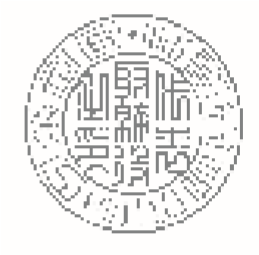 代表者氏名　　　　水道　太郎　　　　　　　　　　　　　印野木町水道事業管理者野木町長　真瀬　宏子　殿